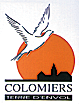 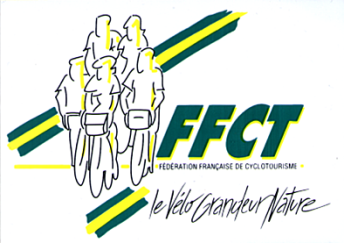 UNION SPORTIVE DE COLOMIERS - CYCLOTOURISME1, rue Abel Boyer 31770 COLOMIERS - CCP 1551 58 S Toulouse -                              Ligue des Pyrénées Club N° 802COMPTE RENDU de la Réunion du club du Je 03 Mai 2018Présents : Mjo & Bernard Aussillou, Gérard Pianca, Gérard & Rozy Salvy, Monique Mondin, Philippe Deveaux, Dominique Delpit, Patrick Gosse, Pierre Azémar, Flavie & P Adrien Bon.Excusés : Jacques Mondin, Daniel & Annie Carensac, Nicole Ricard, Bernard Aubé, Marie Claude Charles, Claude Bugarel, J Michel Toitot, Christine Luneau.Infos Omnisports : Le forum des Associations se déroulera le Sa 08 Septembre ; nous y aurons un stand probablement avec le vélo urbain ; nous y prévoyons une promenade familiale avec jeu de piste.Le samedi 22 septembre, il est prévu (sous réserve), une fête des Sports ; on s’y associera si elle a lieu.Infos Codep : RAS.Infos CoReg : RASSorties passées :Di 15 avril : Sortie club = 12 participants + Sortie facile = 4 participants.Sa 21 avril : Rando de Bram = 4 participants.Di 22 avril : Rando Asptt = 8 participants.Di 29 avril : Sortie Club = 6 participants.Ma 01 mai : Rando du muguet à St Juéry 4 participants malgré une météo exécrable.Sorties à venir :Di 06 Mai : La Roquetoise (près de Muret), couplée avec la sortie club ; départ 08h00 de l’Espace Nautique ou 09h00 sur place.Je 10 mai Ascension : Randonnée de Quillan (11) départ 08h00 sur place.https://ffvelo.fr/randonner-a-velo/ou-quand-pratiquer/calendrier-des-randonnees/details-randonnees/137677/tour-du-pays-de-sault/Di 13 mai : Sortie club, 08h30 de l’Espace Nautique.WEnd 19/20/21 mai : Pentecôte National à Castelnaudary. Il reste 2 ou 3 places   d’hébergement (prière de se faire connaître rapidement) ; possibilité d’y participer aussi sur la journée seulement.https://cyclolauragaiscastelnaudary.webnode.fr/Di 27 Mai : Concentration au Pic de Nore (81) ; rendez-vous à Mazamet devant la gare pour un départ 08h30.          Sortie club, départ 08h30 de l’Espace Nautique, pour nous rendre à la Rando du Castéra.Sa 02 et di 03 juin : Fête du vélo. Sortie club, départ 08h30 de l’Espace Nautique.http://occitanie.ffct.org/img/FDV2018.jpgDi 10 juin : Les Boucles de l’Agout (à Lavaur 81) ; Sortie club départ 08h30 de l’Espace Nautique.Ve 15, sa 16, di 17 juin : WEnd Club, pour le Concours de machines à Bruniquel (82).Di 01 Juillet : Sortie club, sur la journée concoctée par notre ami Guy, qui nous convieà escalader le Tourmalet (2114m) ; mais il nous en dira plus lors de la prochaine réunion.Infos diverses : Il est prévu un WEnd Club les 06 & 07 octobre couplé avec la Concentration des 100 Cols vers Quillan/Lagrasse. Pensez à réserver cette date.Prochaine réunion, Mardi 05 juin 2018 à 20h30.Le BureauPour tout renseignement & inscriptions sur les différentes sortiesGérard SALVY (06-30-48-58-54) ---- Philippe DEVEAUX (06-32-54-75-46).